Pressmedelande Venture Cup Öst – Stockholm 2013-03-26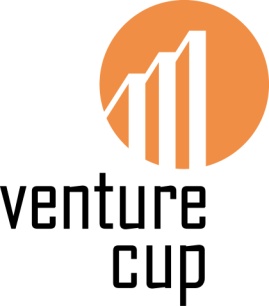 Bästa pitcharen i Östra Sverige prisas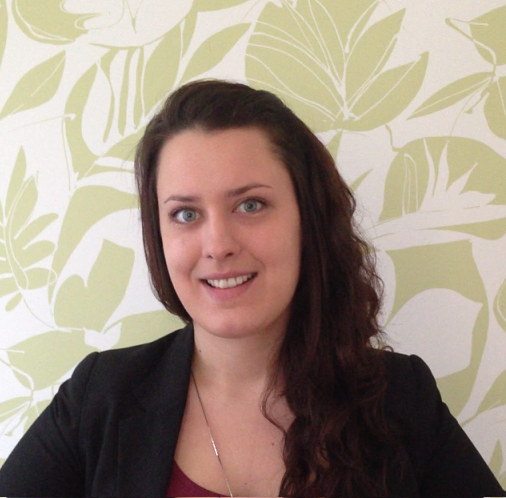 Nathalie Nylén, Startup CribNathalie Nylén, från Bromma, har idag blivit utsedd som Östra Sveriges bästa Pitchare av Venture Cup, Sveriges ledande tävling för den som vill utveckla sin affärsidé. Nathalie tävlade med sin pitch om Startup Crib. Startup Crib är ett litet kontorslandskap i centrala Stockholm där entreprenörer kan hyra fast kontorsplats billigt och helt utan bindningstid. Nathalie har vunnit konsulttjänster från Department of Doing till ett värde av 10 000 SEK. Pitchmomentet lockade till sig deltagare över hela landet och 146 bidrag lämnades in totalt varav 61 av dessa kom från region Öst. När vi frågade Nathalie vad som hon trodde hade bidragit till att hon vunnit Pitchmomentet sade hon: ” Det var nog tack vare mjukisbyxorna, som säkert fick domarna att höja på ögonbrynen!” Nathalie Nylén har under åren alltid haft mycket projekt på gång. Efter en utbildning som ”Learning Designer and Facilitator” på Hyper Island i Karlskrona startade hon, tillsammans med klasskamraten Elin, Vilja of Sweden ett konsultbolag fokuserad på konceptutveckling. För någon månad sedan fick de äntligen tillgång till en lokal i centrala Stockholm och kunde till slut flytta deras företag hemifrån. Av ekonomiska skäl behövde de få in andra hyresgäster och då växte idén med Startup Crib snabbt fram. Nathalie ville dessutom kunna erbjuda en kreativ miljö till andra entreprenörer i nystartade företag. Enligt Nathalie är en avgörande framgångsfaktor för Startup Crib att hon ”inte bara gissar kundens behov” eftersom hon, tillsammans med många andra, ofta stött på problemet med att hitta billiga lokaler under tidigt företagsskede. Nu söker Startup Crib fler kreativa entreprenörssjälar att dela lokalerna med för att tillsammans skapa en framgångsrik miljö. På lång sikt strävar Nathalie mot att göra idén skalbar, dvs forsätta med fler och större lokaler för att möta den stora efterfrågan på start up kontorsplatser. 
Frågor och kontaktuppgifter hänvisas till: Anna Torstensson, pressansvarig Venture Cup Öst 073-315 26 65, anna.torstensson@venturecup.seVenture Cup har sedan 1998 bedrivit en tävling för entreprenörer med affärsidéer. Hösten 2012 så gjordes tävlingsprocessen om utifrån undersökningar med tidigare tävlande. Tävlingen lanserade det nya momentet “pitch” som tillsammans med moment affärsidé och moment affärsplan utgör tävlingsprocessen.  Årligen delar vi ut 1,8 miljoner svenska kronor till nytänkande affärsidéer och entreprenörer med syftet att bidra till en hållbar svensk tillväxt. I moment Pitch ombads entreprenörer att spela in en video som fick vara max en minut lång där de sålde in sin affärsidé mot framtida kunder eller investerare. Momentet har som syfte att entreprenören skall skapa ett kärnfullt budskap kring sin idé och vad det faktiskt är som han/hon säljer. 